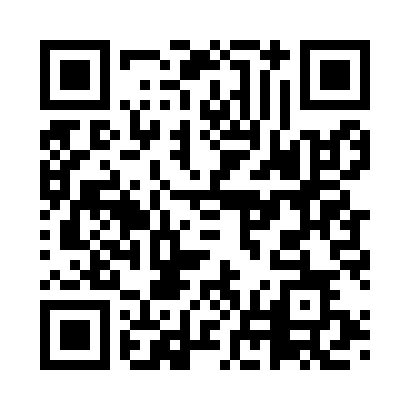 Prayer times for Argusto, ItalyWed 1 May 2024 - Fri 31 May 2024High Latitude Method: Angle Based RulePrayer Calculation Method: Muslim World LeagueAsar Calculation Method: HanafiPrayer times provided by https://www.salahtimes.comDateDayFajrSunriseDhuhrAsrMaghribIsha1Wed4:165:5612:515:457:479:212Thu4:145:5512:515:457:489:233Fri4:135:5412:515:467:499:244Sat4:115:5312:515:467:509:255Sun4:095:5212:515:477:509:276Mon4:085:5112:515:477:519:287Tue4:065:5012:515:487:529:298Wed4:055:4912:515:487:539:319Thu4:035:4812:515:497:549:3210Fri4:025:4712:515:507:559:3311Sat4:005:4612:515:507:569:3512Sun3:595:4512:515:517:579:3613Mon3:585:4412:515:517:589:3714Tue3:565:4312:515:527:599:3915Wed3:555:4212:515:528:009:4016Thu3:545:4112:515:538:019:4117Fri3:525:4012:515:538:019:4318Sat3:515:4012:515:548:029:4419Sun3:505:3912:515:548:039:4520Mon3:495:3812:515:548:049:4621Tue3:475:3712:515:558:059:4822Wed3:465:3712:515:558:069:4923Thu3:455:3612:515:568:079:5024Fri3:445:3512:515:568:079:5125Sat3:435:3512:515:578:089:5226Sun3:425:3412:515:578:099:5427Mon3:415:3412:515:588:109:5528Tue3:405:3312:525:588:109:5629Wed3:395:3312:525:598:119:5730Thu3:385:3212:525:598:129:5831Fri3:385:3212:525:598:139:59